«Развитие творческих способностей детей средством театрально-игровой деятельности»Кемерово 2012СодержаниеВведение ……………………………………………………………………3	Организация работы по развитию творческих способностей детейсредством театрально-игровой деятельности …………………………….6	Заключение ………………………………………………………………….9	Список литературы ………………………………………………………...10Приложения	Приложение 1 Перспективный план работы с детьми	 …………………..11Приложение 2 Конспекты занятий ……………………………………….12Приложение 3 Карта диагностики ………………………………………..	.23Приложение 4 Имитационные упражнения ……………………………..	.24Приложение 5 Артикуляционная гимнастика …………………………..	.26Приложение 6 Фотогаллирея ……………………………………………...28Введение«Театр не открывает слушателю и зрителю своей красоты, своих глубин, своих увлекательных тайн, если человек не Зотов к знакомству с ними, не знает самых простых законов искусства, его азбуки и грамматики.»Ю. ПокровскийТеатр занимает особое, уникальное место в воспитании детей дошкольного возраста. Это объясняется и спецификой этого вида искусства и психологическими особенностями дошкольников.Издавна театр признавался важным и незаменимым средством формирования личностных качеств человека, его духовного мира.Театр - это волшебный край, в котором ребёнок радуется играя, а в игре он познаёт мир (Г.И.Мерзлякова). Именно искусство способно разбудить детские чувства, воображение и фантазию , раскрыть духовный и творческий потенциал ребёнка и даёт реальную возможность адаптироваться в социальной среде.Взаимосвязь театральной и игровой деятельности естественна, поскольку без правильно организованной игры трудно добиться значительных результатов в эмоциональном и творческом развитии ребёнка.Театрально-игровая деятельность — это одна из самых доступных и демократичных видов деятельности в детском саду, которая осуществляет основные воспитательные функции: умственное развитие, эмоциональное развитие ,развитие творческих способностей.Театрально - игровая деятельность является источником развития чувств, глубоких переживаний и открытий ребёнка, приобщает его к духовным ценностям, развивает эмоциональную сферу ребёнка. Творческие проявления детей в театрализованной деятельности являются важным показателем развития ребёнка. Творческая активность детей зависит от правильной организации обучения на занятиях, а также в повседневной жизни детского сада. Основы творческой инициативы закладываются в детстве, поэтому очень важно создать в детском коллективе атмосферу свободного выражения чувств и мыслей, поощрять желание детей быть непохожими на других, разбудить их фантазию, попытаться максимально реализовать их творческую индивидуальность.Как известно, театрализованные игры пользуются у детей неизменной любовью. Именно в игре малыш чувствует себя более раскованно, свободно и естественно. Все дети обладают одаренностью, которая обнаруживается в игре и проявляется и в наблюдательности, и в зорком схватывании ими сходства и характерных черт, и в необыкновенно развитом инстинкте подражания. Указанные особенности ребёнка - эмоциональность и подражание - являются основой развития творческих (сценических) способностей детей.Я считаю, что тема « Развитие творческих способностей детей средством театрально-игровой деятельности», в настоящее время особо актуальна.В чём же её актуальность?В современном обществе резко повысился социальный престиж интеллекта. С этим связано стремление родителей дать детям знания, а не способность чувствовать, думать и творить.Цель нашей работы - создать максимально благоприятные условия для развития творческих способностей детей.Для достижения этой цели ставлю следующие задачи: Поддерживать у детей интерес к театрально-игровой деятельности, поощряя их участие в ней .Вести	детей к пониманию эмоционального состояния других людей и живых существ и развивать умение выразить своё, учить передавать мимикой, позой ,жестом некоторые эмоциональные состояния(весёлый, грустный, сердитый, удивлённый).Развивать	способность удерживать в памяти и воспроизводить последовательность событий в знакомых произведениях. Сформировать у детей коммуникативные качества и партнёрские отношения: учить соотносить свои интересы и желания с интересами других детей.Также использую в работе следующие методы и приёмы обучения:Показ и объяснение;Знакомство с правилами игр и их разучивание;Рассматривание предметов и атрибутов;Чтение и рассказывание художественных произведений;Беседы;Вопросы;Заучивание стихов, песенок, потешек, чистоговорок и скороговорок ;Пальчиковая гимнастика;Загадывание и отгадывание загадок;Работа над этюдами;Имитация движений и звукоподражание.Свою работу строю согласно перспективного плана (Приложение 1). Элементы театрально-игровой деятельности включаем во все виды деятельности.В своей работе опираюсь на разработки следующих авторов: Н.Ф.Сорокина, А.Н.Зимина, Е.А.Тимофеева и др.Организация работы по развитию творческих способностей детейсредством театрально-игровой деятельностиПедагогическая установка, направленная на развитие мышления превращает эмоционально-духовную сущность ребёнка во вторичную ценность. Увидев недостаток наблюдательности, творческой выдумки у многих детей я решила заняться этой проблемой и увидели, что существует другая проблема, психологическая. У детей часто отсутствуют навыки произвольного поведения, недостаточно развиты психические процессы (память, внимание, воображение и т. д.).Самый короткий путь эмоционального раскрепощения ребёнка, обучения его чувствованию и художественному воображению - это путь через игру, фантазирование. Всё это может дать театрально-игровая деятельность.Занимаемся театрально-игровой деятельностью в контакте с музыкальным руководителем, потому что без этого контакта не сможем добиться хорошего результата.В своей работе использую разыгрывание стихов, песенок, потешек, мини- сценок, сказок. Например, проводим такие игры:Продолжи фразу и покажи:«Если холодно на улице, что вы надеваете?(шубу, шапку, варежки).Если вы увидите маленького котёнка, что вы будете делать? ( погладим его, приласкаем).Если плачет ваш друг, что делать? (утешить, погладить).Также играю с детьми в подвижные игры: «Зайка беленький сидит», «Самолёт», игры -загадки: «Овощи и фрукты», «Животные» и др.Мною изготовлена картотека загадок, физминуток, потешек.Использую в работе с детьми игры на имитацию голоса: «Дует ветер», «Волк» и т.д.Предлагаю ребёнку повторить чистоговорки:Ко-ко-ко-кошка любит молоко.Га-га-га-у козы рога.Ха-ха-хо-не поймать нам петуха!Ой-ой-ой-зайке холодно зимой.На горе гогочут гуси.Хомячку на ухо села муха и др.Очень важным в своей работе считаю развитие речевого дыхания. («Пускание корабликов», «Снежинки» и др. Упражняем воспитанников в произношении фраз тихо, громко, быстро, медленно, выразительно).Пальчик - мальчик,Где ты был?Где ты был?С этим братцемВ лес ходил.С этим братцемЩи варил,С этим братцемПесни пел.Также постоянно работаю над эмоциями детей при помощи таких игр, как «Знакомство», «Нравится -не нравится» и др.Очень нравятся нашим воспитанникам этюды на выразительность жеста ( «Баю-баю», «Сорока- сорока», «На двери висит замок» и др.). Немалую роль на своих занятиях отводим артикуляционной гимнастике (Гимнастика для губ и голоса, гимнастика для языка и др.).Знакомлю детей с различными видами театра:Театр ложекТеатр стенд-книжка.Закрепляю используемые виды театров в самостоятельной театрально-игровой деятельности:Пальчиковый театрИгра-драматизация(маски)Театр-фланелеграфСтремлюся ,чтобы на наших занятиях звучал смех, царила радостная творческая атмосфера.Свою работу веду в тесном контакте с родителями. Чтобы вовлечь родителей в процесс развития творческих способностей детей мы изготовили папки на тему: «Пальчиковая гимнастика в жизни ребёнка» (игры и упражнения) и «Знакомство с потешками», изучив которые, родители могут позаниматься с детьми дома (Приложение 2).В конце полугодия провожу диагностирование детей, которое, как правило, очень радует нас, потому что у многих воспитанников повышается уровень театрально-игровых навыков. (Приложение 3).ЗаключениеМая работа способствует развитию творческих способностей детей. Их жизнь пополняется яркими впечатлениями, интересными делами, радостью.Дети намного лучше чувствуют образ героев сказок. Мои воспитанники понимают оттенки и нюансы выражений лица, а также жесты и движения другого человека. Умеют использовать приобретённые знания о эмоциональном состоянии героев сказок «Колобок», «Теремок» и др. Живо откликаются на содержание прочитанных сказок и исполняют игровые действия. Поэтому жизнь наших детей стала насыщенней и интересней.Список литературы Герасимова Л.Г. Кукольный театр - как средство развития творческих способностей детей [Текст] / Л.Г.Герасимова // Кукольный театр - как средство развития творческих способностей детей [Текст]: сборник статей под научной редакцией С.В.Перфильевой – М.: Просвещение.- 1994. – № 8.- С. 83 .Караманенко, Г.Н,  Караманенко, Ю.Г.	Кукольный театр - дошкольникам  [Текст]:  методическое пособие / Г.Н. Караманенко, Ю.Г.Караманенко  // М.: Просвещение. -  1982 . - 189 с.Маханёва, М.Д.	Театрализованные занятия в детском саду [Текст]: методическое пособие / М.Д. Маханёва  // М.: Сфера. - 2001 . - 200 с.Петрова, Т.И,  Петрова,Е.С., Сергеева Е.Л. Подготовка и проведение театрализованных игр в детском саду [Текст]: методическое пособие / Т.И. Петрова, Е.С. Петрова, Е.Л. Сергеева  // М.: Школьная пресса. -  2004.  -  С. 23-28.Сорокин,  Н.	Театр-творчество-дети [Текст]: методическое пособие / Н. Сорокин -  М.: Школьная пресса. -  2002.  - 202 с.Тимофеева Е.А.	Подвижные игры [Текст]:  методическое пособие /  Е.А.Тимофеева // М.: Сфера. - 2002. – С. 19 -22.Приложение 1Перспективный план работы с детьмиПриложение 2Игры гномов(вторая младшая группа)Цель: Развивать интерес к театрально-игровой деятельности.Задачи: Формировать умение передавать мимикой, позой, жестом, движением основные эмоции и чувства.Побуждать к сочинению сказкиМатериал: пиктограммы, загадка, зеркало, портреты гномов, фланелеграф, ёлки, дом, большой гном, маленький гном, колпачки, магнитофонная запись.Ход игрыВоспитатель загадывает детям загадку:Я молча смотрю на всех,И смотрят все на меня. Весёлые видят смех,С печальным плачу я.-Ребятки, отгадайте, что это?-Правильно, это зеркало. А зеркало у нас непростое, а волшебное. Оно умеет плакать, улыбаться, сердиться. Давайте посмотрим!Воспитатель показывает пиктограмму и говорит: - «Ты мне ,зеркальце, скажи, да всю правду покажи! Что делает зеркало (ответы детей).-Покажи, как улыбается зеркало, а как вы умеете улыбаться? (дети изображают на лице улыбку, а воспитатель комментирует: губы растянуты, уголки губ подняты вверх, глаза весёлые)-А сейчас что делает зеркало? Оно сердится (воспитатель вновь комментирует: брови нахмурены к носу, глаза сердитые, губы поджаты).-А как мы с вами умеем сердиться? (Воспитатель вставляет в зеркало плачущее лицо).-Что сейчас делает зеркало? (дети объясняют: зеркало плачет)-Плакать вы все умеете? (дети показывают гномику плачущего человека: трут кулачками глаза, вытирают слёзы, всхлипывают).Выполняются упражнения на постановку звуков.Скажем зеркальцу:«Ра-ра-ра, начинается игра,Ро-ро-ро, у мальчика ведро,Ру-ру-ру, продолжаем мы игру».Проводятся пальчиковые игры «Зайка в зеркало глядит», «Бабушка очки надела».-Ребята, гном Гоша прислал нам свои фотографии. На них он разный. Найдите, где гном весёлый, а где грустный. Дети выполняют задание. А ещё гном Гоша прислал нам в подарок колпачки, давайте наденем их на голову.-Сейчас мы с вами пойдём в лес. В лесу холодно, нужно надеть валенки, рукавички, шапки, шарфы. Мы застегнём пуговицы на шубках, наденем на руки рукавички. Вот так! (дети имитируют движения)Дети-гномы встают и гуськом идут в лес(шагают через сугробы, рассказывают стихи о зиме).В качестве примера можно использовать стихи:Летом всё цветёт и зреет,А зимою, в злой мороз,То нога заледенеет,То краснеет бедный нос.Снег пушистый лёг на ветки,И в снежки играют детки,Лепят бабу под окном,Дружно катят снежный ком.-А теперь давайте играть в снежки! Стали смеяться, шалить, в снег упали, ножками брыкать стали так! Это у гномов игра такая - «Брыкалочка»! Давайте отряхнём друг друга, и пора нам домой идти.Теперь отдохнём и посмотрим сказку, но сначала её нужно сочинить.Жил-был гном Гоша, он жил в домике, а дом его был в лесу. Гоша был весёлый и добрый, к нему приходили в гости его братья. Старший брат был большой и здоровый, поэтому здоровался громким голосом: «Здравствуй, Гоша!»-Дети, как здоровался старший брат? (дети подражают) А вот идёт младший брат, он маленький, как он будет здороваться? (дети объясняют: голосок у него тоненький, слабый). Они часто вместе веселились, вот и сейчас они встали в хоровод и нас с вами пригласили (дети исполняют танец гномов).Овощи на грядке(вторая младшая группа)Цель: Учить отождествлять себя с театральным персонажемЗадачи: Развивать вниманиеВоспитывать партнёрские отношения в игреЗакреплять знания об окружающемХод занятия-Посмотрите, ребята, что я вам принесла! (Воспитатель раскладывает на столе шапочки - маски с изображением овощей)-Что это? (дети перечисляют)-Как можно это назвать одним словом? (овощи)-Сегодня мы поиграем в игру «Овощи на грядке»Воспитатель помогает детям надеть на голову выбранные шапочки-маски, ана себя берёт роль хозяюшки.Надевает передник и берёт в руки корзину.-Представьте себе, что мы с вами на огороде, на грядках(дети разбегаются по залу(рассаживаются на грядках) Хозяюшка идёт по залу и приговаривает:Вот пришла я в огород!Репка, свёкла здесь растёт.И картошка и капуста,И морковочка и лук.Детям я сварю сегодняОвощной полезный суп.-Ой, что это на грядке выросло?Подходя к каждому ребёнку или группе детей, задаёт вопросы или загадкуСидит девица в темнице,А коса на улице. (морковь)Воспитатель: Что на этой грядочке растёт? Дети называют овощи.Хозяюшка зовёт овощи в корзинку: Морковки, полезайте в корзинку! Идите ко мне!(Дети, у которых на голове шапочки-маски, подбегают к хозяюшке). Свеколочка, какая ты крупная уродилась, прыгай в корзинку! Какая пышная капуста! Укладывайте рядом с другими овощами... и т.д. Дети встают плотной группой и вдруг...-Ах, овощи рассыпались! (Дети разбегаются по залу). Хозяюшка вновь их созывает. На этот раз дети берутся за руки крепко.-Все овощи собраны, лежат в корзине. Корзину я ставлю в машину и весь урожай едет домой (под музыкальное сопровождение дети «цепочкой» двигаются по залу и вместе с хозяюшкой поют). Едем, едем мы домой…Поход в лес(вторая младшая группа)Цели: Поддерживать интерес детей к театрально игровой деятельности. Воспитывать желание выступать перед детьми и взрослыми.Задачи: Развивать речь, добиваться правильного и чёткого произношения слогов. Учить следить за развитием действий в кукольном спектакле.Материал :загадки, «фотографии» лесовичка, настольный театр «Теремок»Ход занятияВ гости к детям приходит лесовичок Лесовичок: -Здравствуйте, гости! Здравствуйте, ребятки! Отгадайте мою загадку и тогда вы узнаете, кто я. Во лесу, во бору, Живёт старый старичок. На нём коричневый колпачок. Этот старичок-.. .(лесовичок)-Молодцы! Теперь я хочу узнать как вас зовут. Я скажу: «Один, два, три» ивсе девочки дружно назовут своё имя. Потом мальчики.-Ну вот, мы с вами и познакомились! А кто из вас знает, где я живу?Раз я старичок-лесовичок, значит где я живу?(ответы детей)Верно, в лесу. А вы, ребятки, хотели бы побывать в лесу? Хорошо, нас туда отнесёт волшебный ветерок (дети медленно кружатся с закрытыми глазами).-Ветрено, ветрено,Вся земля проветрена.Ветер, деток унеси,В лесу волшебном опусти.Лесовичок: -Ребятки, посмотрите, где мы с вами оказались. Давайте послушаем тишину леса.Вдруг поднялся ветерок, деревья закачались, веточки наклонились в разные стороны (дети поднимают руки вверх и покачиваются).-Давайте скажем, как шумит ветер в вершинах деревьев (ш-ш-ш), а если вдруг подул сильный ветер, как он шумит? (дети произносят звуки с большой интенсивностью и силой голоса)Лесовичок: -Дальше мы пойдём по узкой дорожке. Смотрите, не сбейтесь с пути и прислушайтесь какие лесные звуки вы слышите? (дети идут гуськом друг за другом, приставив руку к уху и воображая разные шумы и звучания).-Что вы услышали? (звон капели)-Давайте покажем голосом, как звенит капель. Правильно, дзинь-дзинь (дети повторяют)-Хорошо, пойдёмте дальше. А вот посреди дорожки спит медведь. Нужно через него тихонько перешагнуть, чтобы не разбудить. Молодцы, вы прошли! Покажите, какие мы ловкие и смелые, не испугались медведя (дети передают образ).Лесовичок: -Хотя сначала нам было очень страшно. Покажите, как страшно: все съёжились, даже зубы застучали (дети изображают). -Наконец-то мы с вами пришли на полянку. Нам весело, у нас хорошее настроение, посмотрите друг на друга, улыбнитесь. Оглянитесь вокруг, как всё красиво.(Лесовичок находит конверт и приглашает детей посмотреть от кого это послание)-Ребята, да это же мой дружок лесовичок прислал нам свои фотографии. Давайте посмотрим, как выглядит на них мой друг: лесовичок на них разный, он тоже умеет и улыбаться и грустить (дети рассматривают изображения).-Посмотрите, что делает лесовичок на этой фотографии? Какое у него настроение? (воспитатель показывает изображение улыбающегося лесовичка).- Покажите, как мой друг улыбается. А теперь покажите, как вы умеете улыбаться.-А на этой фотографии какой лесовичок? (грустный, невесёлый, печальный). - Как вы думаете, почему он грустит. Покажите, как грустит лесовичок. (Дети показывают).-А нам, ребята, грустить не о чем! Я вас приглашаю в наш лесной театр! Я вам расскажу сказку, а вы мне будете помогать. Артистов приглашаю занять свои места, а зрители пусть усаживаются поудобнее. Сейчас мы с вами поиграем пальчиками.Проводится пальчиковая гимнастика.Куры, гуси, да индюшкиНаклевалися петрушки,Закусили лебедой,Побежали за водой.-Теперь прошу полной тишины. Сейчас вы увидите сказку «Теремок» (дети показывают настольный театр «Теремок»).-Давайте поблагодарим наших артистов аплодисментами. (Лесовичок и дети уходят).В гости к бабушке Маланье(вторая младшая)Задачи: Учить детей выполнять образные и имитационные движения, реагировать на начало звучания музыки и её окончание.Развивать творчество детей через художественно - речевую, музыкальную деятельность. Воспитывать интерес к различным видам художественной деятельности, способствовать формированию положительных эмоций, поощрять участие детей в совместной деятельности.Ход занятия:Дети заходят в зал. Воспитатель подзывает к себе детей. Воспитатель: Ребятки, сегодня нас в гости пригласила бабушка Маланья. Поедем к бабушке? Только на чём же нам ехать? Давайте поскачем на лошадке.(Дети встают за воспитателем) Под музыкальное сопровождение дети изображают езду на лошадке.Воспитатель и дети (хором) 	К бабушке МаланьеПоскачем на лошадке,		В новеньких сапожках,В новой красной шапке.(имитируют езду шагом)По ровненькой дорожкеРовно скачут ножки.По рытвинам и кочкам,Тряско очень.( прыгают на одной ноге)Прямо, прямо, Вдруг - канава!В ямку - бух! (резко приседают)Воспитатель: Вот и к лесу подъехали! А вот дорожка- прямо через мостик ведёт... (Дети идут друг за другом по ребристому мостику).Раздаётся «рёв» медведя.Воспитатель:		Что ты мишенька, медведь?Что ты вздумал так реветь?Не лежи ты на боку,Мы прогоним тоску,Мы дадим тебе медку.Воспитатель: Мишенька, поиграй с ребятами и мы дадим тебе медку.Игра с мишкойДети встают в круг. В центре круга игрушечный медведь. Воспитатель и дети:		Мишка по лесу гулял,Всё ребяток он искал,(дети ходят по кругу, переваливаясь с ноги на ногу)Долго так ходил ,устал...(дети приставляют ладонь ко лбу - «высматривают» что-то вдалеке)Сел на пень и задремал (дети садятся на корточки и закрывают глаза)Воспитатель:			Стали детки тут плясать,Стали ножками стучать.Мишка, мишка, ты вставай И ребяток догоняй! (дети топают ногами, воспитатель берёт игрушечного медведя и изображает, будто медведь их ловит).Воспитатель: Спасибо, мишенька, тебе за игру. А мы тебя сейчас мёдом угостим.Воспитатель имитирует, что медведь ест мёд. Медведь (воспитатель): Спасибо, ребятки, наигрался я с вами и мёду поел, спать хочу, (воспитатель и дети укладывают его спать).Воспитатель вместе с детьми поёт медведю колыбельную:Баю, баю, баю,Мишеньку качаю.Очень мишенька устал,Целый день-деньской играл.Воспитатель: Пусть мишенька поспит, а мы с вами потихоньку пойдём дальше.Ой, какое большое поваленное дерево нам дорогу загородило! Придётся через него перелезать! (дети перелезают через бревно)Воспитатель:		Сейчас я вам загадку загадаю:Белый, пушистый,В лесу живёт,Быстро скачет-Прыг-скок!Кто это?Приложение 3Диагностика уровня развития творческих способностей детейПриложение 4Имитационные упражнения(вторая младшая группа)Дует ветерПедагог: Пошли мы летом на прогулку в лес. Идём полем, светит солнышко, дует лёгкий ветерок и колышет травку, цветочки. Он дует тихо, вот так: «У-у-у».Педагог: Пришли в лес, набрали ягод. Собрались обратно идти. Вдруг подул сильный ветер. Он громко загудел: «У-у-у». Дети повторяют: «У-у-у».Лес шумитПедагог вспоминает с детьми, как они ходили летом в лес и видели там высокие деревья. У них зелёные верхушки, много веточек и листьев. Набежит ветерок и колышет верхушки деревьев ,а они качаются и шумят (ш-ш-ш). Педагог предлагает поднять детям руки вверх, как веточки у деревьев, и пошуметь, как деревья, когда на них дует ветерок: ш-ш-ш…-Это совсем другая погода - о ней можно сказать: «Сегодня очень ветрено».Игра-имитация «Медведь»Ход игрыПедагог продолжает чтение стихотворения, надев другому ребёнку шапочку- маску медведя.Я зверь лесной.Я сплю зимой,В лесу хозяином Живу-у-у-у.Ребёнок идёт, подражая походке медведя. Дети рассказывают всё, что они знают о медведе.Я большой и неуклюжий,Косолапый и смешной.Я живу в лесу дремучем,Очень мёд люблю пахучий.Ребёнок в маске показывает неуклюжего медведя, дети повторяют эти движения.ВолкХод игрыПедагог: Дети, в лесу живёт много зверей, но не все из них добрые, есть и злые, как, например, волк (надевает на ребёнка шапочку -маску волка)Я - серый волк,Зубами щёлк,Я ищу себе еду,Я всегда голодный -у-у.Поскорее побегу, Может что-нибудь найду.(ребёнок уходит ,подражая повадкам волка)Волки внешне очень похожи на собак, особенно когда они маленькие.А я похож на щенка,Из семьи молодняка.Тёмной ночью я брожу,И зайчонка сторожу.Ребёнок в маске волка оскаливается, украдкой, медленной походкой идёт за ребёнком в маске зайца, тот прячется и убегает.Приложение 5Артикуляционная гимнастика для губ и голоса***Рот широко открыт, как лягушка «разбудить» голосок (лягушка) (а-а-а) (плачущий ребёнок).Рот открыт овалом, как лисичка, «разбудить» голосом(о-о-о) (больной)Губы узенькой трубочкой вытянуты, как хоботок у слона (у-у-у-у).Рот полуоткрыт, нижняя челюсть вперёд (лисичка, волк, собака) (ы-ы-ы-ы).Рот широко открыт, видны нижние и верхние зубы, нижняя челюстьвперёд, «разбудить» голосок: зайка (э-э-э-э).***Улыбка: растянуть губы в улыбке, зубы спрятаны, как дети.Улыбка: зубы верхние и нижние видны, как мышка. Губы открыты широко трубочкой, вытянуты, как пятачок у хрюши.Статически выполняются упражнения для губ - улыбка на счёт от 1до 5-10.Выполняются быстро, меняя последовательность.После выполнения упражнения губ «пошлёпать» губы пальчиками, потереть для массажа.Выполнять ежедневно у зеркала по 10 минут.Артикуляционная гимнастика для языка«Часики». Язык при открытом рте «смотрит» вправо, влево, узеньким кончиком языка дотрагиваться уголком губ.«Лопатка». Широкий язык кладётся на нижнюю губу при открытом рте. Удерживается 5-10 сек.«Качели». Широкий язык качается с нижней губы на верхнюю при открытом рте. Аккуратно закрывается то нижняя, то верхняя губы.«0» При открытом рте овалом, язык описывает, обводит овал  губ из правого уголка в левый и из левого в правый, не закрывая рот, не стягивая губы.«Щётка». Почистить верхние и нижние зубки. Языком обводить по наружной стороне верхних зубов, по внутренней стороне нижних зубов справа, налево при открытом рте.«Иголочка-Лопаточка». Язык тонкий тянется вперёд, потом ложится широким на нижнюю губу, при открытом рте.«Киска сердится». Язык упирается в нижние зубы и выгибает спинку.«Лошадка». Язык присасывается к нёбу и удерживается 5-10 сек. Для растягивания уздечки. Всё выполняется при открытом рте.В группах раннего младшего, среднего возраста можно брать упражнения по звукоподражанию, оформив упражнения на карточках с рисунком-символом и стихом. Выполнять на занятиях по ЗКР.Приложение 6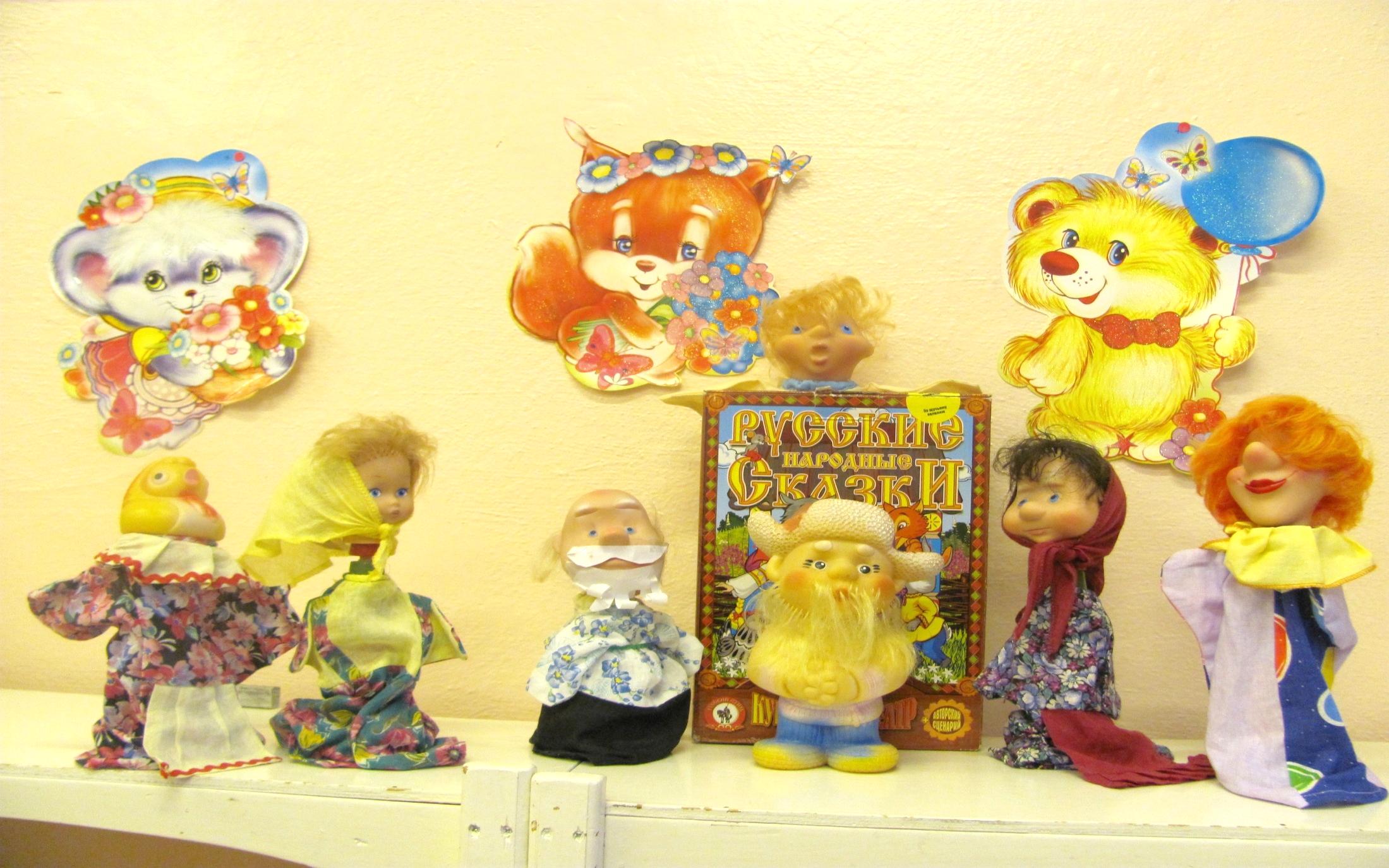 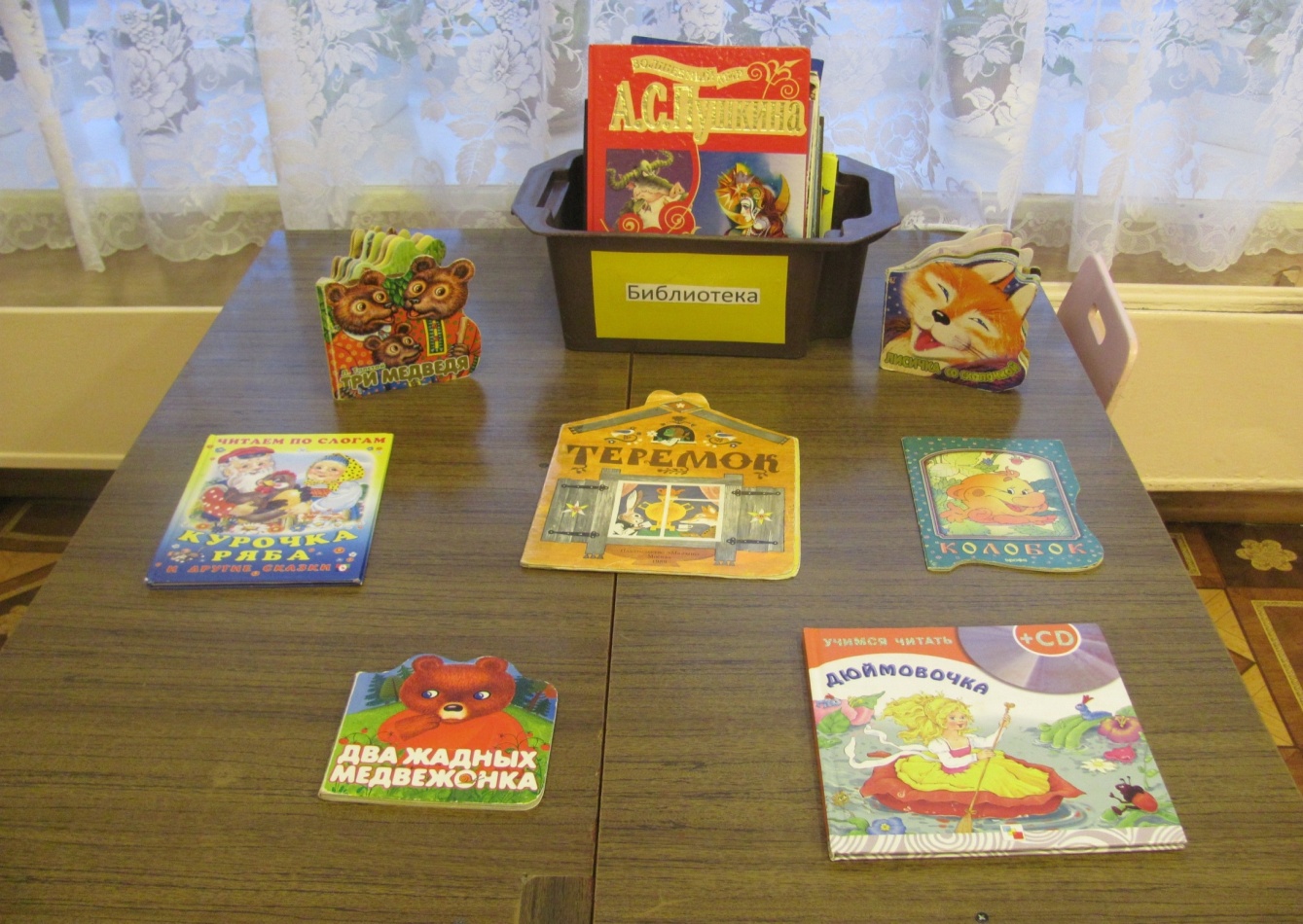 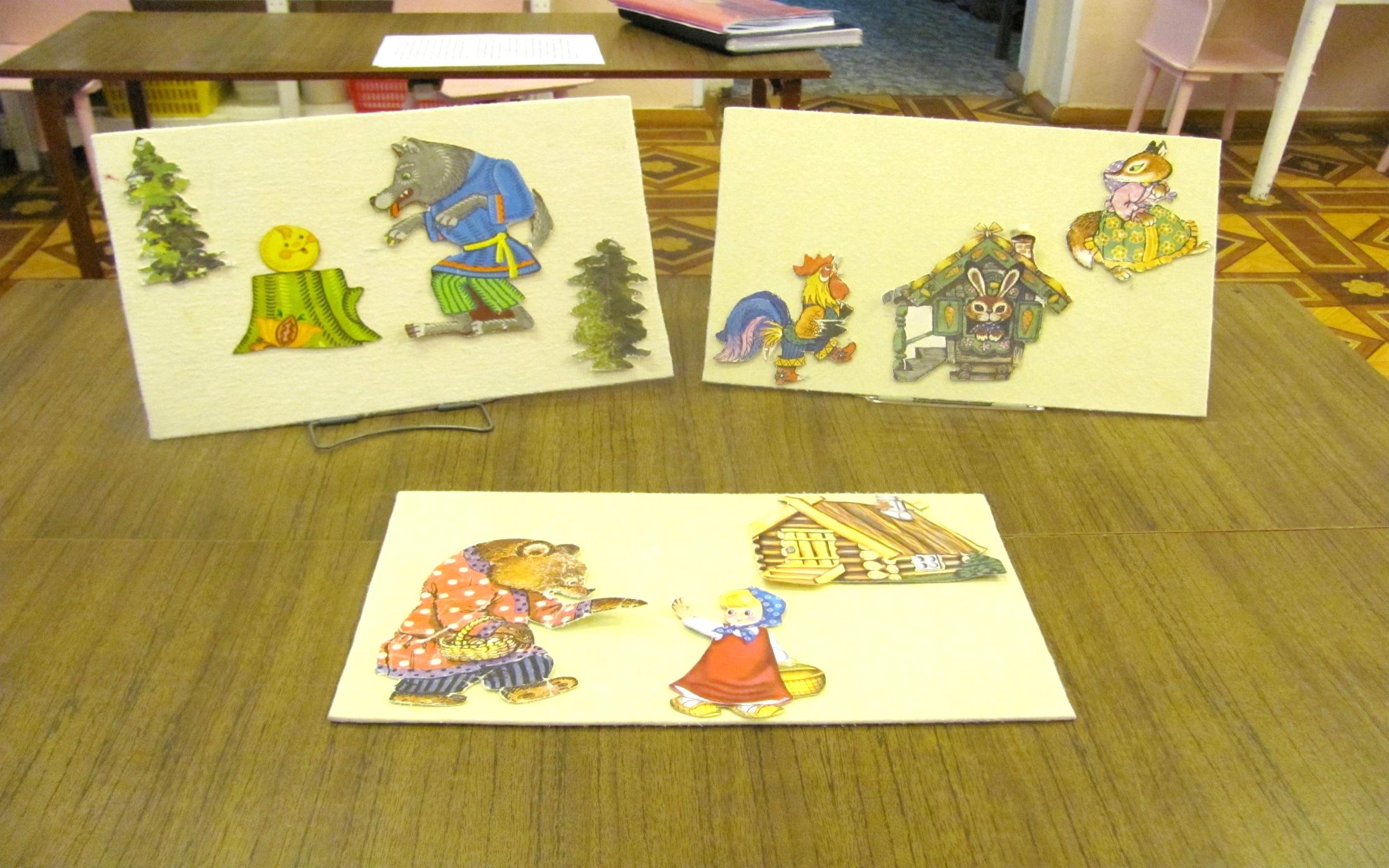 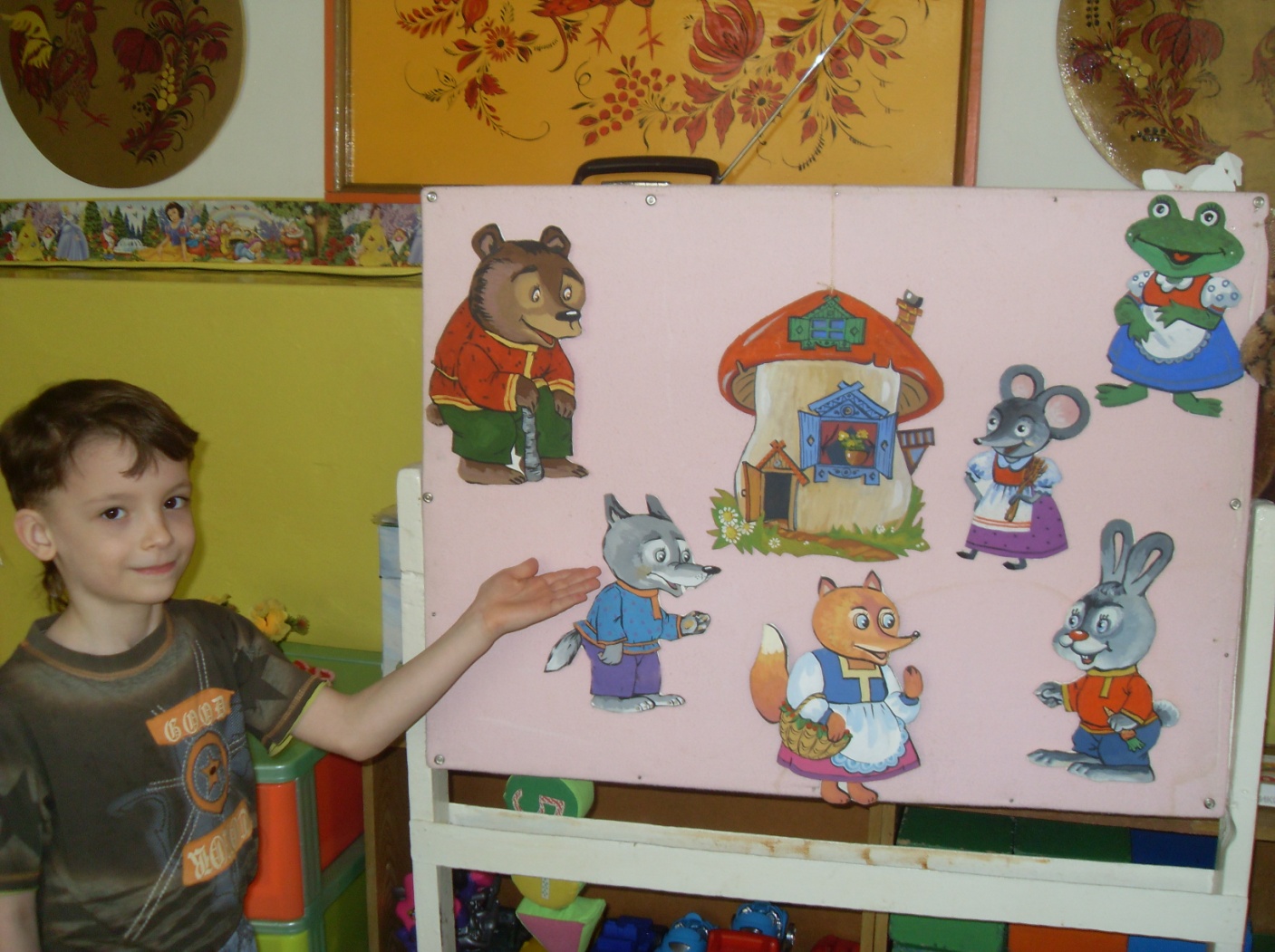 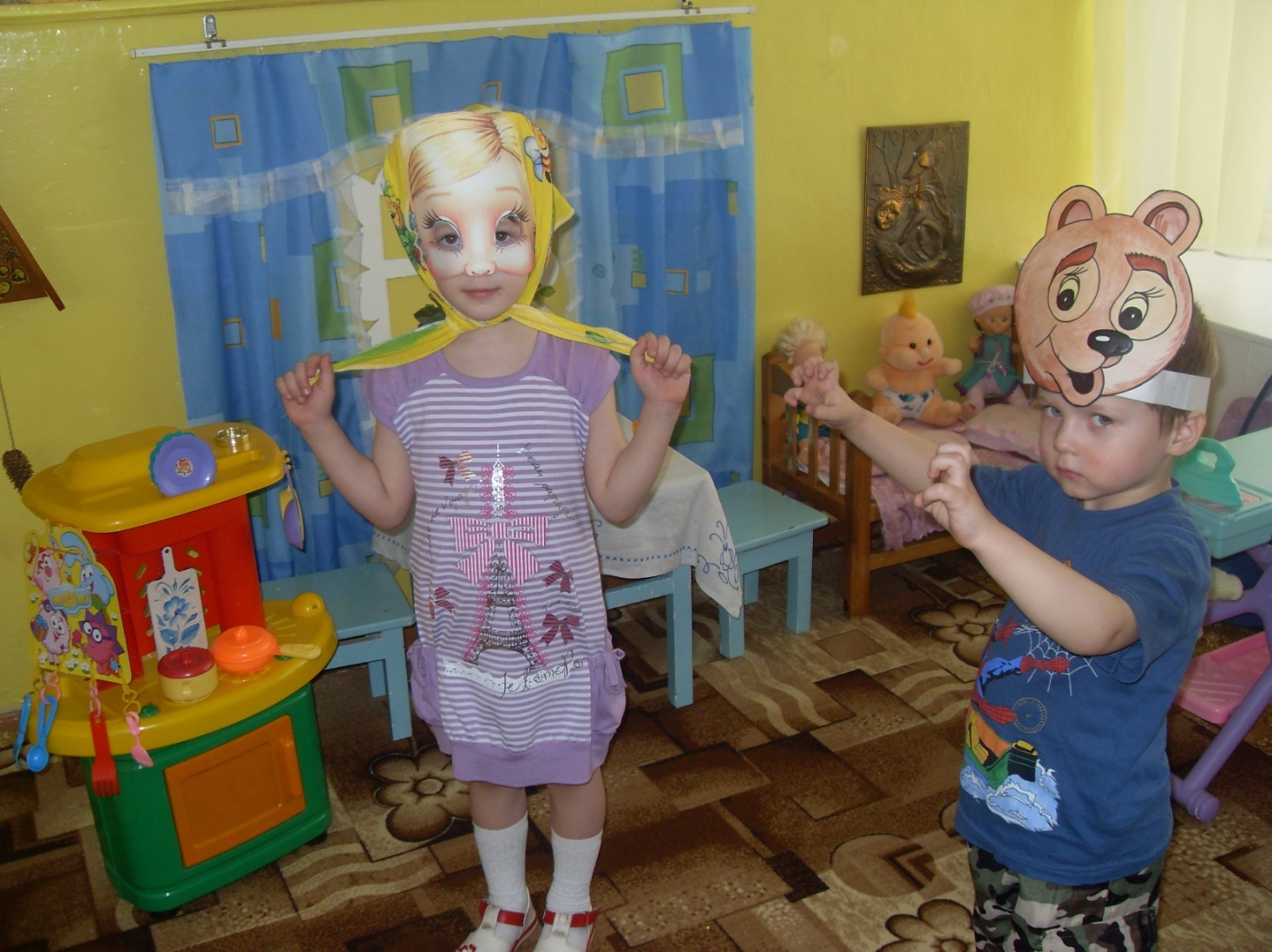 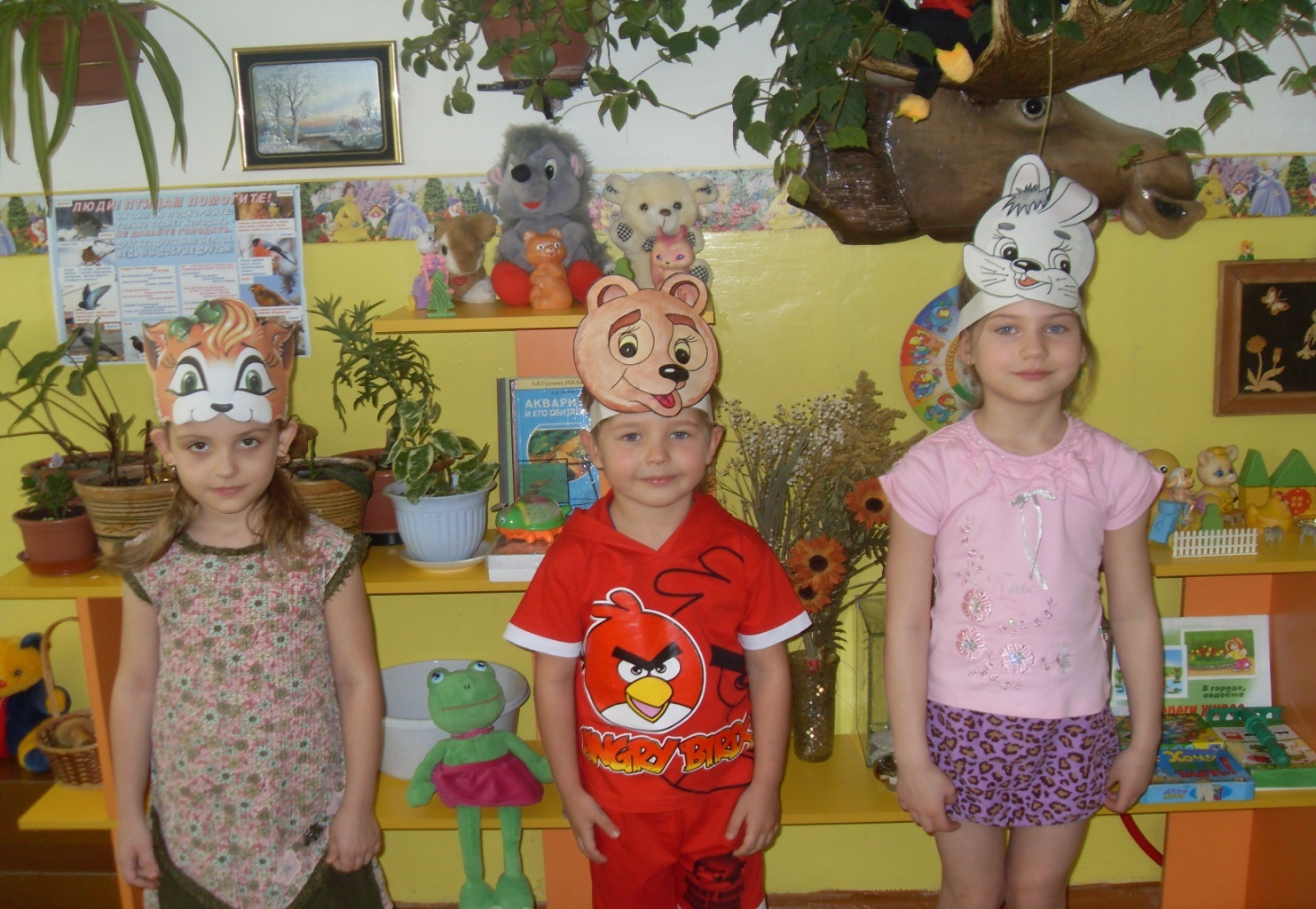 Исполнители:Климчук Ирина Александровна,воспитатель МАДОУ№ 9  «Сказка»г. ТопкиФормы работы1 квартал2 квартал3 кварталМузыкально-дидактические игры«Игра в медведя»А.Н.Зимина (с. 12)«Каравай»А.Н.Зимина (с. 54)«Злой волк» А.Н.Зимина (с.12)Подвижные игры«Воробушки и автомобиль», «Зайка беленький сидит»Е.А.Тимофеева (стр.40,34)«Наседка и цыплята»«Лохматый пёс»Е.А.Тимофеева (стр.44)«Воробушки и кот» «Самолёт»Е.А.Тимофеева(стр.46,36)Загадки на темы«Овощи и фрукты»«Ягоды» «Птицы»«Животные»«Растения»«Одежда»Упражнения на звукоподражание,чистого-ворки«Познакомить мишку с игрушками»Произнесение чисто говорокА.И.Максаков«Отгадать и выучить загадки»Выучить с ребёнком стихотворение.А.И.Максаков«Что изображено на картинках» (с.47) «Повторить чистоговорки» (с.43)Выучить стихотворение, считалкуУпражнение на развитие речевого дыхания«Болят зубы у Маши»Фомичева М.Ф.«Пускание корабликов»Фомичева М.Ф.«Снежинки»А.И.МаксаковИмитационные упражнения«Дует ветер»Азбука общенияЛ.М.Шипицына«Лес шумит»Азбука общенияЛ.М.Шипицына«Медведь»«Волк»Упражнения для развития эмоций«Знакомство»«Нравится - не нравится»«Загадка»«Рассказ»Словесные игры«Петушок»«Хохлатка»«Уточка»Пальчиковая гимнастика«Очки», «Домик»«Этот пальчик хочет спать»«Шарик»«Пальчик- мальчик»«Мизинчик»«Сорока - белобока»Этюды с настольными куклами«Гуси» (с.16)Н.Ф.Сорокина«Заиньки» (с.17)«Киска» (с. 18)Н.Ф.Сорокина«Утром дед» (с. 18)«Мыши водят хоровод» (с.19)Этюды на развитие выразительности жеста«Баю-баю» (с.20) Н.Ф.Сорокина«Апельсин»«На двери висит замок» (с.20) Н.Ф.Сорокина«Сорока-сорока» (с.20) Н.Ф.СорокинаЭтюды на выражение основных эмоций«Как у нашего-то Вани» (с.21)«У пчёлки хвори» (с.21)«Ах,не плачь,не плачь» (с.23)Артикуляционная гимнастика«Гимнастика для губ и голоса» В картотеке«Гимнастика для языка» В картотекеГимнастика для губ,голоса,языка В картотеке